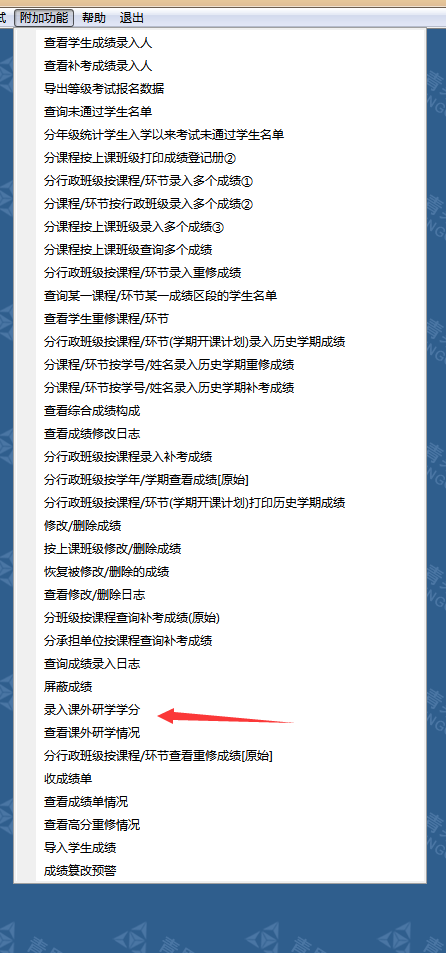 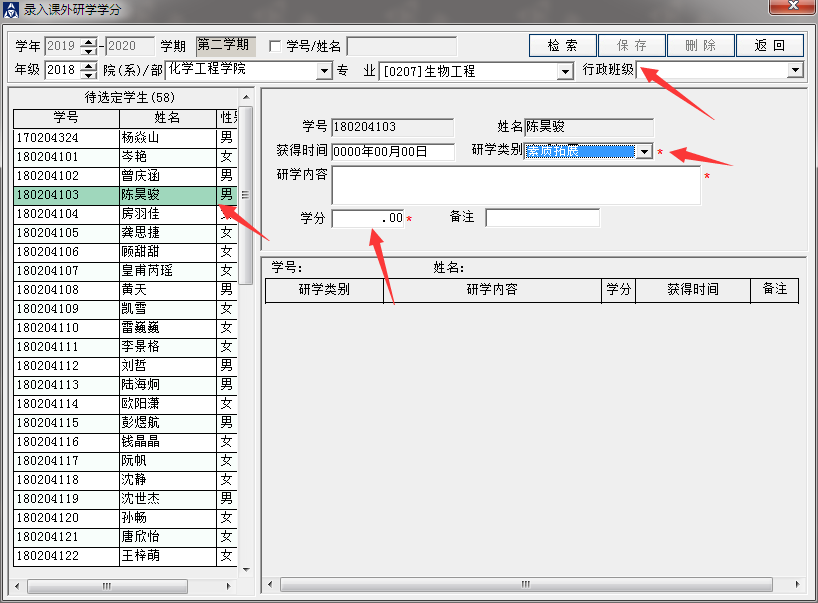 双击学生，选择素质拓展，录入学分保存